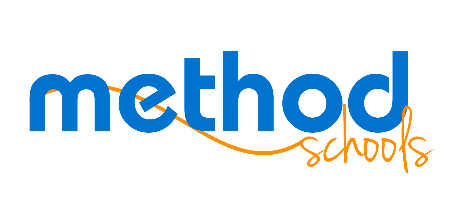 Board Meeting AgendaDec. 7, 2016Murrieta, CA6:00 pm Call in info:712-432-1212Meeting ID: 883-383-017Host: 3975Information ItemsMarketing updateStaffing updateProduct updateFinancial reportOne-time Bonus Action Items Method Schools Board Policy BP 9.1- Repeating CoursesNext StepsNext board meeting- 3/8/17